KAMPANJE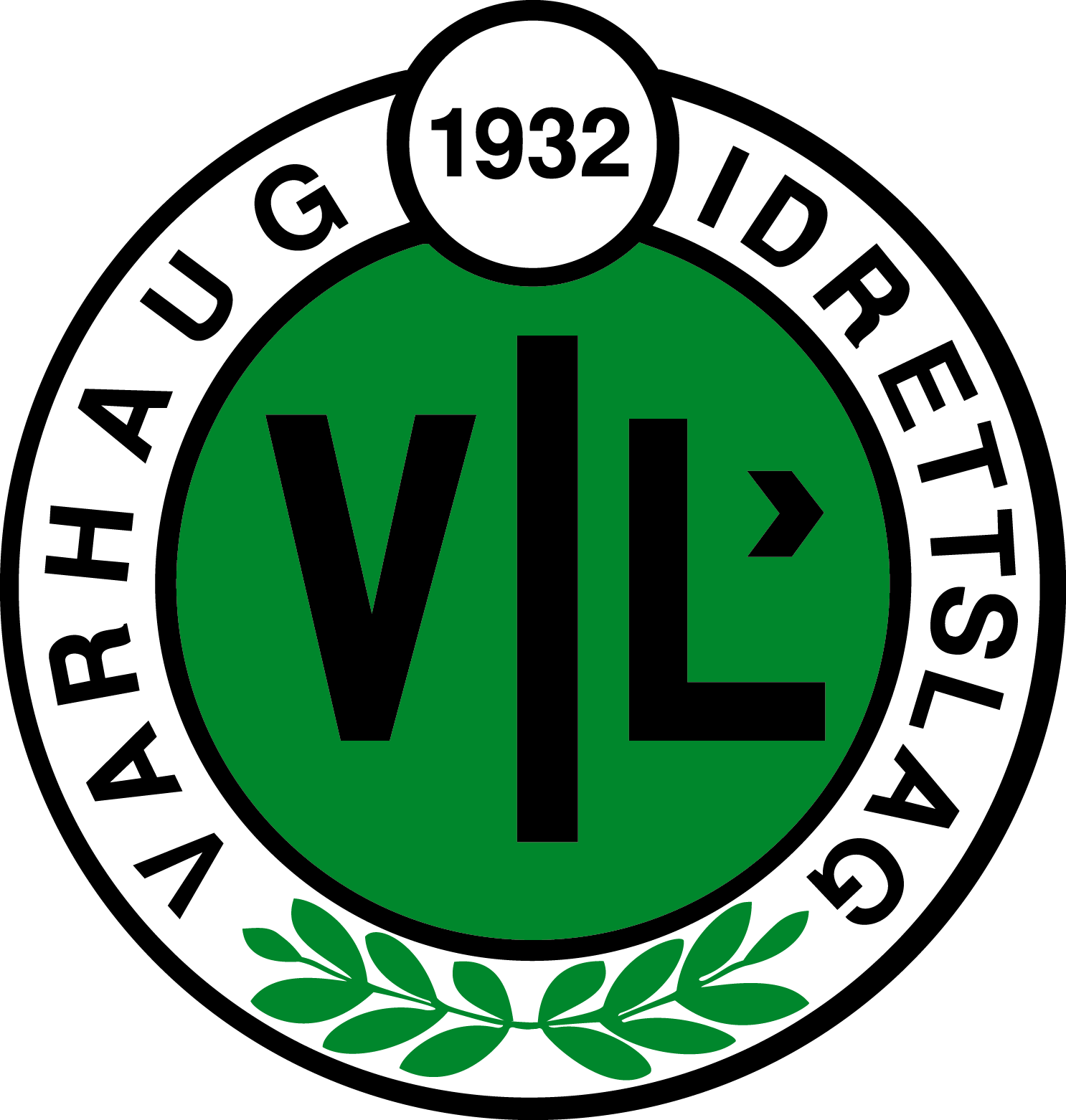 STYRKEROM OG gruppeTIMER3 månEdEr GRATIS Trening *+FOREDRAGSPREK START              «Hvordan bygge gode vaner som varer»Foredrag av personlig trener og kostholdsveileder Ann Helen Østrem.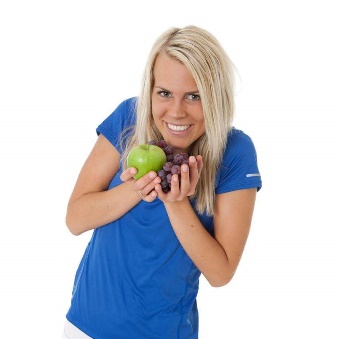 Tid: 21.januar kl. 19.00.Sted: Sosialt rom, Jæren Sparebank Arena.Nytt år, nye muligheter. Vi legger nyttårsforsetter og starter året med de beste intensjoner. Men i midten av februar har 80 % av oss feilet nyttårsforsettene. Hvorfor? Hva er det som skal til for at du skal nå målet ditt? Dette foredraget vil motivere og inspirere deg til å få en Sprek start på 2020. Ann Helen har erfaring fra livsstilsendring, personlig trening, kostholdsveiledning, foredrag og matkurs. Hun brenner for å gjøre trening og livsstilsendring noe som alle kan få til, ut fra sitt utgangspunkt. Foredraget er gratis. Eksisterende medlemmer kan også melde seg på. Påmelding: SPREKSTART innen 16. januar.* Tegning av medlemsskap i kampanjeperioden, forutsetter 1 års bindingstid. Kampanjeperioden gjelder ut januar 2020.Priser for medlemskap i styrkerom og sal: www.vil.no